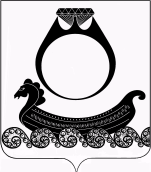 Администрация  Чапаевского сельского поселения Красносельского муниципального района Костромской областиПОСТАНОВЛЕНИЕот  30  января   2023 года                                                                №  6О стоимости  услуг, предоставляемых, согласно гарантированному перечню, услуг по погребению.В целях реализации Федерального закона от 12 января 1996 года № 8-ФЗ « О погребении и похоронном деле», на основании  постановления Правительства Российской Федерации от 26.01.2023 года  «Об утверждении коэффициента индексации выплат, пособий и компенсаций в 2023 году», администрация сельского поселения ПОСТАНОВЛЯЕТ:1. Утвердить стоимость гарантированных услуг по погребению умерших (погибших) граждан и требования, предъявляемые к их качеству (приложение).2. Отменить постановление № 3 от 31.01.2022 года «О стоимости  услуг, предоставляемых, согласно гарантированному перечню, услуг по погребению».4. Контроль за исполнением настоящего постановления возложить на заместителя главы администрации сельского поселения. 5. Настоящее постановление подлежит официальному опубликованию в общественно - политической газете «Чапаевский вестник», на официальном сайте администрации  https://чапаевское.рф/ и распространяет своё действие на правоотношения возникшие с 01 февраля 2023 года.                Глава  поселения                                              Г.А.Смирнова                                              Приложение к постановлению администрацииЧапаевского сельского поселения от 30 января  2023 года № 6Стоимость гарантированных услуг по погребению умерших(погибших) граждан и требования, предъявляемые к их качеству.Гарантированный перечень услуг по погребениюТребования, предъявляемые  к качеству предоставляемых услугСтоимость гарантированных услуг по погребению(руб.)1. Оформление документов, необходимых для погребения.  Оформление медицинского свидетельства о смерти, государственного свидетельства о смерти, справки для возмещения на погребение, справки на захоронениебесплатно2. Облачение телаТкань х/б площадью 3,5 квадратного метра для облачения тела335-843. Предоставление и доставка гроба и других предметов, необходимых для погребенияПредоставление гроба необитого деревянного. Доставка гроба по адресу   осуществляется бригадой рабочих по выносу. Для доставки гроба предоставляется специально оборудованный транспорт-автокатафалк.2602-764. Перевозка тела (останков) умершего на кладбище.Перевозка тела умершего из дома (морга) до кладбища осуществляется автокатафалком с соблюдением скорости, не превышающей 40 км/час1528-675. ПогребениеРытье могилы, установленного размера на отведенном участке кладбища вручную, зачистка могилы вручную, опускание гроба в могилу, засыпка могилы землей, оформление надмогильного холмика, установка регистрационной таблички3326-21                                          Итого7793-48